Teilüberarbeitung der Prüfungsrichtlinien für Weizenvon einem Sachverständigen aus dem Vereinigten Königreich erstelltes DokumentHaftungsausschluss: dieses Dokument gibt nicht die Grundsätze oder eine Anleitung der UPOV wieder	Zweck dieses Dokuments ist es, einen Vorschlag zur Teilüberarbeitung der Prüfungsrichtlinien für Weizen (Dokument TG/3/12 Corr.) vorzulegen.	Der Hintergrund der vorgeschlagenen Teilüberarbeitung der Prüfungsrichtlinien für Weizen ist in Dokument TC/58/2 „Prüfungsrichtlinien“ dargelegt.	Die Technische Arbeitsgruppe für Landwirtschaftliche Arten (TWA) prüfte auf ihrer einundfünfzigsten Tagung einen Vorschlag für eine Teilüberarbeitung des Technischen Fragebogens der Prüfungsrichtlinien für Weizen (Triticum aestivum L. emend. Fiori et Paol.) aufgrund von Dokument TWP/6/10 „Revision of Test Guidelines“, Absatz 25 und Anlage XI. Die TWA vereinbarte, die Aufnahme folgender Merkmale im Technischen Fragebogen vorzuschlagen (die vorgeschlagenen Änderungen werden nachstehend durch Hervorheben und Unterstreichen) (vergleiche Dokument TWA/51/11 „Report“, Absatz 91):	Die vorgeschlagenen Änderungen werden nachstehend durch Hervorheben und Unterstreichen (Einfügungen) angegeben (nur Englisch).[Ende des Dokuments]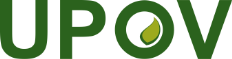 GInternationaler Verband zum Schutz von PflanzenzüchtungenTechnischer AusschussAchtundfünfzigste TagungGenf, 24. und 25. Oktober 2022TC/58/29Original:  englischDatum:  5. Oktober 2022Merkm. Nr.(*)Bezeichnung des Merkmals17(*)10(*)12(*)13(*)14(*)17(*)19(*)2027(*)CharacteristicsExample VarietiesNote5.1
(1)white(w) SY Ideo,  (s) Blinireddish(w) Solehio,  (s) Granarypurple(w) Indigobluish(w) Skorpion5.3
(10)absent or very weak(w) Soissonsvery weak to weakweak(w) Callobre,  (s) Paniforweak to mediummedium(w) Solehio,  (s) Granarymedium to strongstrong(w) Edgar,  (s) Specifikstrong to very strongvery strong(w) WaximumCharacteristicsCharacteristicsExample VarietiesExample VarietiesNoteNote(w) Apache,  (s) Granary(w) Apache,  (s) Granary(w) Solehio,  (s) Sensas(w) Solehio,  (s) Sensas(w) Solehio,  (s) Granary(w) Solehio,  (s) Granary(w) Sertori,  (s) Bastian(w) Sertori,  (s) Bastian5.9
(20)5.9
(20)taperingtapering(w) Solveig,  (s) Tybalt(w) Solveig,  (s) Tybaltparallel sidedparallel sided(w) Solehio,  (s) Granary(w) Solehio,  (s) Granaryslightly clavateslightly clavate(w) Homeros(w) Homerosstrongly clavatestrongly clavate(w) Vulcanus(w) Vulcanusfusiformfusiform(w) Apache,  (s) FD 1 24(w) Apache,  (s) FD 1 24